§2573.  Temporary licensureAn osteopathic physician in good repute who is a graduate of a school or college of osteopathic medicine approved by the American Osteopathic Association, serving as a fellow, intern or resident physician in a hospital in this State, shall register with the board and must be issued a temporary license by the board evidencing the right to practice only under hospital control.  Such a license may not be issued for a period in excess of one year but may be renewed from time to time, not to exceed an aggregate of 5 years.  The license must be in a form prescribed by the board and may be revoked or suspended by the board with the suspension or revocation effective immediately when written notification from the board is received by the hospital.  An examination may not be required for applicants for this temporary license.  The fee for such a license may not be more than $450.  [PL 2001, c. 492, §2 (AMD).]SECTION HISTORYPL 1973, c. 374, §1 (NEW). PL 1991, c. 425, §4 (AMD). PL 1993, c. 600, §A175 (AMD). PL 1997, c. 50, §5 (AMD). PL 2001, c. 492, §2 (AMD). The State of Maine claims a copyright in its codified statutes. If you intend to republish this material, we require that you include the following disclaimer in your publication:All copyrights and other rights to statutory text are reserved by the State of Maine. The text included in this publication reflects changes made through the First Regular and Frist Special Session of the 131st Maine Legislature and is current through November 1, 2023
                    . The text is subject to change without notice. It is a version that has not been officially certified by the Secretary of State. Refer to the Maine Revised Statutes Annotated and supplements for certified text.
                The Office of the Revisor of Statutes also requests that you send us one copy of any statutory publication you may produce. Our goal is not to restrict publishing activity, but to keep track of who is publishing what, to identify any needless duplication and to preserve the State's copyright rights.PLEASE NOTE: The Revisor's Office cannot perform research for or provide legal advice or interpretation of Maine law to the public. If you need legal assistance, please contact a qualified attorney.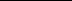 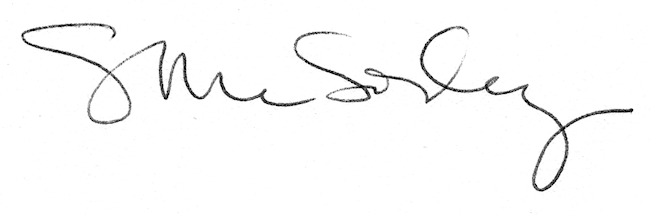 